专业课课程教学大纲德国文学史literature history一、基本信息课程代码：2020562课程学分：2面向专业：德语课程性质：系级必修课开课院系：外国语学院使用教材：吴涵志：《德国文学简史》，外研社，2008参考书目：余匡复：《德国文学史》，外教社，1991余匡复：《德国文学简史》，外教社，2006安书祉：《德国文学史》，译林出版社，2006课程网站网址：https://elearning.gench.edu.cn先修课程：无二、课程简介德语文学选读是一门培养学生文学素养、扩大学生德国文化国情知识、增加学生文学方面词汇量的课程。该课程是学习德语高级阶段的选修课。本课程将选取各个文学阶段典型的文学作品，深入浅出介绍德国文学史。课程逻辑是，节选各个时期、各个作家的作品，覆盖尽量多的文本。在讲解过程中，加入文学史知识和作家风格特点的讲解，从而使学生全面细致地了解德国文学史。三、选课建议建议德语系大三学生选课四、课程与专业毕业要求的关联性五、课程目标/课程预期学习成果六、课程内容本课程共32课时，理论课时32，实践课时0.八、评价方式与成绩撰写人：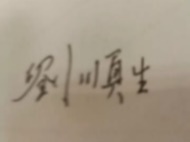 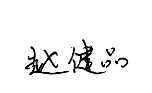 系主任审核签名：审核时间：2021.2.26           专业毕业要求专业毕业要求专业毕业要求关联L011LO111倾听他人意见、尊重他人观点、分析他人需求。L011LO112应用书面或口头形式，阐释自己的观点，有效沟通。L021LO211能根据需要确定学习目标，并设计学习计划。L021LO212能搜集、获取达到目标所需要的学习资源，实施学习计划、反思学习计划、持续改进，达到学习目标。L031L0311掌握德语语言基本理论与知识L031L0312具备扎实的语言基本功和听、说、读、写等语言应用能力。L032L0321掌握德语语言学，具备一定理论基础。L032L0322了解德语文学，掌握相关知识，具有文学鉴赏能力。●L033LO331了解德国国情历史和社会概况。●L033LO332熟悉中德两国文化差异，能够与德国人进行深入交流。L034LO341掌握一定的商贸知识，了解外贸的基本概念和基本操作。L034LO342具备从事外贸工作的基本技能，能够从事简单的外贸活动。能用中德文双语撰写外贸函电，填写国际贸易的单证，起草外贸合同。L035L0351掌握笔译技巧，具有较熟练运用德语进行笔译工作的能力L035L0352掌握口译技巧，具有较熟练运用德语进行口译工作的能力L041LO411遵纪守法：遵守校纪校规，具备法律意识。L041LO412诚实守信：为人诚实，信守承诺，尽职尽责。L041LO413爱岗敬业：了解与专业相关的法律法规，在学习和社会实践中遵守职业规范，具备职业道德操守。L041LO414心理健康，能承受学习和生活中的压力。L051LO511在集体活动中能主动担任自己的角色，与其他成员密切合作，共同完成任务。L051LO512有质疑精神，能有逻辑的分析与批判。L051LO513能用创新的方法或者多种方法解决复杂问题或真实问题。L051LO514了解行业前沿知识技术。L061LO611能够根据需要进行专业文献检索。●L061LO612能够使用适合的工具来搜集信息，并对信息加以分析、鉴别、判断与整合。●L061LO613熟练使用计算机，掌握常用办公软件。L071LO711爱党爱国：了解祖国的优秀传统文化和革命历史，构建爱党爱国的理想信念。L071LO712助人为乐：富于爱心，懂得感恩，具备助人为乐的品质。L071LO713奉献社会：具有服务企业、服务社会的意愿和行为能力。L071LO714爱护环境：具有爱护环境的意识和与自然和谐相处的环保理念。L081L0811具备外语表达沟通能力，达到本专业的要求。L081L0812理解其他国家历史文化，有跨文化交流能力。L081L0813有国际竞争与合作意识。序号课程预期学习成果课程目标教与学方式评价方式1LO3221.能够分析德国诗歌、短篇小说、戏剧片段讲授+练习课堂随机抽查2L03311.对德国文学史及德国历史国情有基本了解讲授+练习课堂测验3LO6111.能够自主查阅德语信息，并进行整合讲授+练习课堂随机抽查4L06121.熟悉权威出版机构，对文学相关信息有基本判断讲授课堂随机抽查序号单元知识点能力要求实践/理论课时数1单元一Barock时期的文学特点，讲解<das Lied>, <Thränen des Vaterlandes>看懂Barock诗歌，学会诗歌的格律、内容和背景0/22单元二Aufklärung时期文学特点，引入Lessing, Kant看懂叙事类作品，有歧义Parabel这种问题为甚，阐释并解读短篇parabel。0/23单元三Sturm und Drang, 引入歌德、席勒，着重讲解<das Mailied>看懂并学会分析Erlebnislyrik0/44单元四Weimarer Klassik，讲解席勒Drama，歌德的Faust了解戏剧概念，学会分析戏剧节选0/45单元五Romantik,讲解Eichendorff, Novalis等代表作浪漫主义诗歌Motiv和Thema分析0/46单元六Realismus，讲解施多姆，冯塔纳代表作现实主义风格的把握0/47单元七自然主义，讲解Hauptmann代表作分秒风格0/28单元八印象主义和象征主义了解里尔克0/29单元九表现主义学会分析Großstadtgedicht0/410单元十东德文学流亡文学的特点0/211单元十一西德文学近现代文学的特点0/212单元十二战后文学Kurzgeschichte的特点与分析0/4总评构成（1+X）评价方式占比1期末开卷考试55%X1课堂测验15%X2小组展示15%X3学期论文15%X4